 Johnstown Common CouncilBusiness Meeting - Council Chambers, City HallMonday, August 16, 2021 @ 6:00 p.m.MINUTESThe proceedings of this meeting were taped for the benefit of the City Clerk; the minutes are not a verbatim record of the proceedings, therefore the minutes are not a word-for-word transcript.CALL MEETING TO ORDER / PLEDGE OF ALLEGIANCE – Vernon F. Jackson, MayorROLL CALL OF COUNCIL – Vernon F. Jackson, MayorIN ATTENDANCE:ABSENTMichael Gifford, Diedrie M. RoemerPROCLAMATION / CITATION – N/APUBLIC SPEAKERS – N/APRESENTATIONS – N/APUBLIC HEARINGS Amend Chapter 11; Transfer Station ChargeAmend Chapter 4; Dog LicensingAmend Chapter 20; Nellis Ave. Stop SignOpened at 6:01 p.m.No DiscussionNo public comments receivedClosed at 6:06 p.m.APPROVE MINUTES July 19, 2021 Motion to approve – Council Member at Large TalaricoSeconded – Council Member SpritzerDiscussion: NoneAyes: 5Noes: 0Absent: 0 Abstain: 0July 28, 2021Motion to approve – Council Member HaynerSeconded – Council Member at Large TalaricoDiscussion: NoneAyes: 5Noes: 0Absent: 0 Abstain: 0CLAIMS AND ACCOUNTS Motion to approve – Council Member IannottiSeconded – Council Member HaynerDiscussion: NoneAyes: 5Noes: 0Absent: 0  Abstain: 0CITY OFFICIALS’ REPORTS Reports are attached hereto and made part of the meeting minutes.Parker asked Chief Heberer about the sidewalk being blocked off on W. Main Street. This is due to bricks falling from building, have it blocked off for public safety. Property owner is currently working on the building, should only be for another week.Chief Gilbo introduced the new police officer, Dakota Nemecek, lateral transfer from Gloversville. This brings the department up to full strength. Spritzer asked Chief Gilbo about the police reform plan and posting statistics. Gilbo stated this has already been done. Spritzer commended the DPW for the cleanup after the storm. Asked Vose for a brief update on the progress on Miller St. Bridge. Vose stated that the project has an expected completion date for the end November.  LIAISONS’ REPORTS Craig Talarico, Gloversville Johnstown Joint Sewer BoardNo Report; meeting was rescheduledBradley Hayner, Water BoardNo Report; meeting was rescheduled to 8/16: same night as Council MeetingKathi Iannotti, Planning Board No Report, did not attend meeting.Chief Heberer stated that two projects were approved; 4xHeaven & City Line StorageKathi Iannotti, Assessor’s Office No Report; assessor monthly report attached to meeting minutesORDINANCES 6.   Amend Chapter 11; Transfer Station ChargesPresented by Councilmember Hayner                         Seconded by Councilmember IannottiDiscussion: NoneAyes: 5Noes: 0Abstain: 0  Absent: 07.   Amend Chapter 4; Dog LicensingPresented by Councilmember Iannotti                        Seconded by Councilmember Hayner Discussion: NoneAyes: 5Noes: 0Abstain: 0  Absent: 08.   Amend Chapter 20; Nellis Ave. Stop SignPresented by Councilmember Parker                          Seconded by Councilmember IannottiDiscussion: the Mayor asked Vose when the sign will be up. Vose responded early next week at the latest.Ayes: 5Noes: 0Abstain: 0  Absent: 0RESOLUTIONSAccept Bid – 2021 Street ResurfacingPresented by Councilmember Spritzer                       Seconded by Councilmember Parker  Discussion: Parker stated the list of streets are available in the Engineer’s monthly report. Vose said the list will be adjusted to include additional streets as amount bid is under budget.Ayes: 5Noes: 0Abstain: 0  Absent: 0Agreement – Systems East; Tax Collection SoftwarePresented by Councilmember at Large Talarico         Seconded by Councilmember Hayner Discussion: Spritzer asked if this was the same software the city’s been using. Mayor stated it is.Ayes: 5Noes: 0Abstain: 0  Absent: 0Agreement – Fulton County; Snow & Ice Removal Presented by Councilmember Hayner                         Seconded by Councilmember IannottiDiscussion: Parker asked what this is for. County plows Maple Ave, in exchange for City plowing Glebe Ayes: 5Noes: 0Abstain: 0  Absent: 0Contract – Arcadis; professional services for Karg’s SitePresented by Councilmember Iannotti                        Seconded by Councilmember Hayner  Discussion: Vose stated this is an annual requirementAyes: 5Noes: 0Abstain: 0  Absent: 0Agreement – NYS Court System; court cleaningPresented by Councilmember Parker                          Seconded by Councilmember HaynerDiscussion: NoneAyes: 5Noes: 0Abstain: 0  Absent: 0Advertise for Public Hearing – No Parking on West Canal StreetPresented by Councilmember Spritzer                       Seconded by Councilmember at Large TalaricoDiscussion: Chief Gilbo stated street is not wide enough to offer on street parkingAyes: 5Noes: 0Abstain: 0  Absent: 0Agreement – St. Mary’s Hospital; Employee Assistance ProgramPresented by Councilmember at Large Talarico           Seconded by Councilmember HaynerDiscussion: NoneAyes: 5Noes: 0Abstain: 0  Absent: 0Agreement – Atlantic Testing Laboratories; infrastructure projectsPresented by Councilmember Hayner                          Seconded by Councilmember IannottiDiscussion: Parker asked what the amount would be, as it’s not indicated in the Resolution. Vose stated it’s an hourly rate but doesn’t expect the amount to be over $4000. This could have done by a purchase order but Vose felt since they sent a contract we should do a Resolution for Council approval.Ayes: 5Noes: 0Abstain: 0  Absent: 0DISCUSSIONIannotti asked Gilbo why the school signs are still up. Gilbo stated that until the sale of the property has closed and its reclassified he is going to leave the signs up. The school still owns the fields next to the building and they are still used. He willing be talking to Superintendent and see if they will still be using fields after the building is sold. Mayor read a letter commending on the care they received by the Johnstown Ambulance Service.Spritzer asked where patients are now air-lifted from now that the County has bought the old JAVAC building. Heberer stated that we use the Fulton County Airport, due to our close proximity. Mayor received information that the Clerk and Deputy were both selected and named to the Municipal Clerk’s Honor Roll for 2021, list of 200 clerks thought out the country.ANNOUNCEMENTSElizabeth Cady Stanton Statue unveiling – Thursday, August 26th @ 4:00 p.m.City offices closed Monday, September 6th – Labor DayBusiness Meeting Monday, September 20, 2021 @ 6:00 p.m.Greg Truckenmiller has moved out of the city and is no longer on the Assessment Review Board. Mayor is looking for someone to replace him on the board. Letters of interest should be sent to the attention of the Mayor. EXECUTIVE SESSION – N/AMOTION TO ADJOURN at 6:27 p.m.Council Member IannottiSeconded – Council Member HaynerAyes: 5Noes: 0Absent: 0Abstain: 0Respectfully submitted,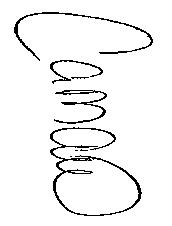 Carrie M. AllenCity Clerk  Vernon F. Jackson, MayorMichael C. Gifford, City TreasurerCraig Talarico, Council Member-at-Large Michael J. Poulin, City Attorney Bradley Hayner, Council Member Ward 1Carrie M. Allen, City ClerkKathi Iannotti, Council Member Ward 2Bruce Heberer, Fire ChiefEric Parker, Council Member Ward 3David F. Gilbo, Chief of PoliceMax Spritzer, Council Member Ward 4Christopher J. Vose, City EngineerDiedrie M. Roemer, Director, Senior Citizens ProgramGeneral Fund A UnpaidAbstract  #  5247-$87,513.97General Fund A PaidAbstract  #  08/2021A-$ 844,643.60Sewer Fund GUnpaidAbstract  # 845-$149,295.96Sewer Fund G PaidAbstract  #  08/2021G-$458.80Voucher Fund VO PaidAbstract  #  08/2021VO-$49,071.60